SAVEZ MAŽORETKINJA I POM PON TIMOVA HRVATSKE„VALENTINOVO U ŠIBENIKU“Nedjelja/13.02.2022.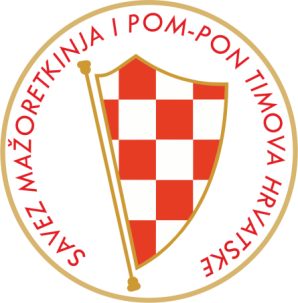 REVIJALNA SMOTRA MAŽORET TIMOVAPRIJAVNI LIST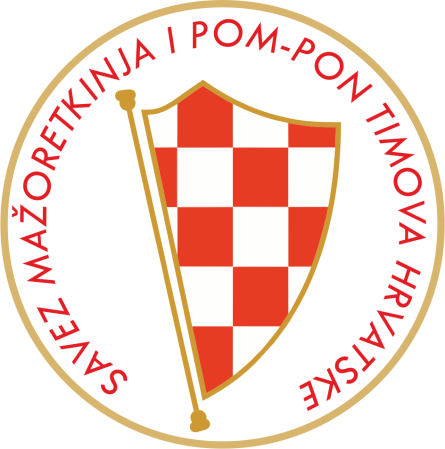 TIM:Mjesto/grad:Voditelj:E-mail:Mob: Broj sudionika:Koreografija 1: dobni uzrast, kategorija,nazivKoreografija 2:Koregrafija 3:Koreografija 4:Koreografija 5:Koreografija 6:Trener: